PRESSEINFORMATIONNr. 11/FY 2023, August 2023Erstklassige LED-Bildqualität und enorme Vielseitigkeit: Die 4K-Fernseher MXW954 und MXW944 von PanasonicIm ÜberblickPanasonic MXW954/MXW944-Serie4K Ultra-HD HDR LED-TVErstklassige Bildqualität mit hohem Kontrast dank Dolby Vision und HDRMini-LED– außergewöhnlich hohe Helligkeit (nur MXW954)HCX-Pro AI – beeindruckende, naturgetreue Farbwiedergabe und DetailvielfaltVerbesserter Filmmaker-Modus – Intelligenter Umgebungslicht-Sensor für optimale FarbdarstellungGame Mode Extreme –AMD Freesync®3 Premium, niedrige Latenz, High Frame Rate bis 120 Hz, HDMI 2.1 KompatibilitätDolby Atmos – „Dynamik Theatre Surround “ für dynamischen Kinosound und hohe Sprachverständlichkeit(nur MXW954)Penta-Tuner – für alle Empfangswege gerüstet, inkl. TV>IPModelle und Größen:MXW954-Serie: 55, 65 ZollMXW944-Serie: 50 ZollDiesen Pressetext und Pressefotos (downloadfähig mit 300 dpi) finden Sie im Internet unter www.presse.panasonic.deRotkreuz, August 2023 – Panasonic kündigt mit den 4K-Ultra-HD TV-Serien MXW954 und MXW944 die neuen Flaggschiff-Modelle unter der LED-Fernsehern an. Dank neuester Mini-LED-Panel-Technologie bieten diese Serien eine einzigartige Kombination von außergewöhnlich guter Bildqualität und enormer Vielseitigkeit. Die in den Bildschirmgrößen von 50 bis 65 Zoll erhältlichen Modelle bieten ein erstklassiges LED-TV-Erlebnis und wurden speziell für qualitätsbewusste Filmliebhaber mit hellen, luftigen Wohnräumen entwickelt.
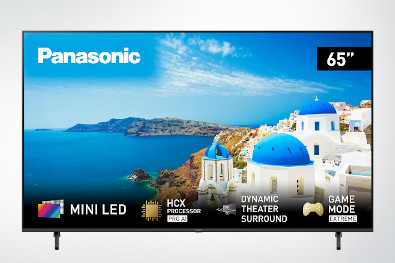 Die bisher hellsten LED-TVs von Panasonic Dank der Mini-LED-Technologie1, die eine bislang unerreichte Kontrolle über die Hintergrundbeleuchtung eines LED-Fernsehers ermöglicht, ist die Flaggschiff-LED-TV-Serie MX954 in der Lage, herausragende Helligkeit und beeindruckenden Kontrast zu erzielen. Mini-LED minimiert zudem den Halo-Effekt, der bei vielen herkömmlichen LCD-Fernsehern auftritt, indem diese Technologie störendes Streulicht reduziert. So wird sichergestellt, dass dunklere Bereiche des Bildschirms dunkel bleiben. In den Modellen der MX944-Reihe kommen 4K-Panels mit „Full Array Local Dimming“ zum Einsatz und bieten so eine beeindruckende Bildqualität bei außergewöhnlich gutem Preis-Leistungs-Verhältnis.Durch die Kombination dieser hochwertigen LED-TV-Panels mit dem fortschrittlichen HCX Pro AI-Prozessor und einem verbesserten Filmmaker-Modus wird sichergestellt, dass Zuschauer ihre Lieblingsinhalte genauso genießen können, wie es der Regisseur beabsichtigt hat. Mithilfe eines Sensors analysieren diese TVs die Farbtemperatur der Umgebung und gewährleisten, dass der Filmmaker-Modus auch bei unterschiedlichen Lichtverhältnissen Farben akkurat darstellt. So wird zum Beispiel bei „warmer“ Raumbeleuchtung die Farbtemperatur des TV-Bildes abgesenkt, in besonders hellen Umgebungen werden dunklere Bildbereiche entsprechend aufgehellt.Um die enorme Spitzenhelligkeit der MXW954- und MXW944-Modelle optimal auszunutzen, werden eine Vielzahl von HDR-Formaten unterstützt, darunter Dolby Vision IQ®2 und HDR10+ Adaptive.Ab ins Gaming-VergnügenNoch nie war es so einfach, den Fernseher auch als leistungsfähigen Gaming-Monitor zu nutzen – der Game Mode Extreme von Panasonic macht´s möglich. Der über die Fernbedienung leicht zugängliche Game Mode Extreme reduziert auf Tastendruck den Input-Lag und Latenz. Somit wird alles, was auf dem Bildschirm zu sehen ist, exakt und ohne Verzögerung den Tasten-Eingaben folgen. Gamer können so von einem deutlich flüssigeren Spielerlebnis profitieren. Mit voller Unterstützung für die wichtigsten Funktionen von HDMI 2.1, voller 4K-Auflösung, bis zu 120 Hz Bildwiederholfrequenz, besonders niedriger Latenz und Input-Lag, VRR und AMD Freesync®3 Premium sind die MXW954- und MXW944-Serien die perfekte Lösung auch für anspruchsvolle Gamer. Bei Anschluss an ein System mit einer NVIDIA RTX-Grafikkarte4 erkennt der Fernseher diese automatisch und optimiert selbsttätig Input-Lag und VRR-Einstellungen, um Gaming-Sessions ohne störendes Tearing und Bildruckeln zu ermöglichen. 

Neu hinzugefügte Gaming-Soundmodi ermöglichen es Benutzern, sich vollständig im Gameplay zu verlieren, indem sie neue Ebenen von Intensität, Spannung und Realität beisteuern, die speziell auf den jeweiligen Titel zugeschnitten werden können. So kann zum Beispiel ein RPG (Role-Playing Game) Sound-Modus im aktualisierten Game Control Board der MXW954 und MXW944-Modelle eingerichtet werden. Damit wird dem Gamer das Gefühl gegeben, direkt in die virtuelle Welt des Spiels einzutauchen. Mit dem FPS (First-Person Shooter) -Modus werden exakte Audiodaten reproduziert, welche die Position des Spielegegners erahnen lassen. Gamer können subtile Geräusche wie Schritte viel besser hören und sich so einen wertvollen, taktischen Vorteil verschaffen.Filmsound, der begeistertZum besten Bild gehört auch immer der passende Ton. Panasonic setzt bei den MZXW954- und MXW944-Modellen das Soundsystem Dynamic Theater Surround5 ein, bei dem ein integrierter Subwoofer satte und tiefe Bässe besteuert. Es liefert dynamischen, detailreichen und glasklaren Klang, der dank Dolby Atmos den Zuschauer auf dem Sofa mitten ins Geschehen einbindet, ohne dass ein zusätzliches, platzraubendes Lautsprechersystem erforderlich ist.

Smart-TV
Die MXW954- und MXW944-Serien verfügen mit „My Home Screen 8.0“ über die neueste Version des Panasonic Smart-TV-Betriebssystems, welches alle wichtigen Video-Streaming-Dienste unterstützt und einige Neuerungen bei der Barrierefreiheit und der "myScenery"-Funktion mitbringt. Panasonic hat mit dem Deutschen Blinden- und Sehbehindertenbund zusammengearbeitet, um die Barrierefreiheit für sehbehinderte Menschen zu verbessern. Über ein Schnellmenü kann auf alle zugehörigen Einstellungen für Hör- und Sehgeschädigte Nutzer zugegriffen werden, welches dann ganz einfach per Sprachausgabe durch die Grundeinstellung des Gerätes leitet. Darüber hinaus bietet es eine Funktion für sehbehinderte Benutzer, um die Tastenbelegung der Fernbedienung durch akustisches Feedback zu erlernen6. Neben diesen wichtigen Verbesserungen der Barrierefreiheit helfen die MXW954- und MXW944-Modelle auch beim Entspannen. Die "myScenery"-Funktion, mit der eine Auswahl an erholsamen Bildern und Videos7 ausgewählt werden kann, bietet eine Vielzahl neuer Naturgeräusche der Joy Foundation, Inc.8 nun auch im Dolby Atmos® Format. Darüber hinaus lassen sich die Fernseher der MXW954- und MXW944-Serie per Sprache über Geräte mit integrierter Alexa-Funktion9 oder Google Assistant-fähigen Geräten10 steuern.
Penta-Tuner für alle Empfangswege
Panasonic macht den Fernsehempfang besonders flexibel und setzt bei den MXW954- und MXW944-Modellen den komfortablen Penta-Tuner mit Twin-Funktion ein, den es so nur bei Panasonic gibt. Er ist für alle heute denkbaren TV-Empfangswege perfekt gerüstet, wie zum Beispiel DVB-C, DVB-S, DVB-T, TV >IP oder IPTV. Für den Empfang von Kabel, Satellit und Antenne bietet das Twin-Konzept erstklassigen Komfort. So kann ein Programm live geschaut werden, während ein zweites auf eine verbundene externe USB-Festplatte aufgezeichnet wird. Zwei CI-Slots erlauben die Entschlüsselung von Pay TV-Programmen. Während der Installation erkennt der TV automatisch, welche Signalquelle angeschlossen ist, und wählt nur diejenige, für die ein Sendersuchlauf Sinn ergibt. Der Penta Tuner ermöglicht auch TV>IP, bei dem alle TV-Programme aus dem Heimnetzwerk über einen Server empfangen werden, sowie IPTV, bei dem sich Inhalte direkt aus dem Internet streamen lassen. Der HbbTV Operator App Standard11 stellt einen Teil der TV-Benutzeroberfläche bereit und kombiniert so das normale Fernsehprogramm mit Online-Inhalten. Schon bei der Installation des Fernsehers wird eine HbbTV Operator App des IPTV-Anbieters aktiviert, die zukünftig bei jedem Einschalten automatisch startet.Preise und VerfügbarkeitTX-55MXW954, voraussichtlich erhältlich ab Oktober 2023, Preis (UVP): 1.499,- CHFTX-65MXW954, voraussichtlich erhältlich ab Oktober 2023, Preis (UVP): 1.799,- CHFTX-50MXW944, voraussichtlich erhältlich ab Oktober 2023, Preis (UVP): 999,- CHF
1 nur bei den MXW954-Modellen2 Dolby, Dolby Vision, Dolby Atmos und das Doppel-D-Symbol sind eingetragene Warenzeichen von Dolby Laboratories. 3 Für die AMD FreeSync/FreeSync Premium/FreeSync Premium Pro-Technologie sind AMD Radeon-Grafikkarten und ein von AMD zertifiziertes Display erforderlich4 SPD Auto Game Mode (NVIDIA GPU Detection) funktioniert nur für Grafikkarten der NVIDIA GeForce RTX 30-Serie und höher
5 Nur bei MXW954”-Modellen, Theatre Surround Pro bei MXW944-Modellen6 Nur in Europa und UK7 In Zusammenarbeit mit LoungeV Studio (www.loungev.com)8 Produktion/Schnitt: Healing Garden / Joy Foundation, Inc.; Creative Producer: Keiichiro Kita; Field Recording: Satoru Nakada, Takuya Mori; Redaktionelle Betreuung: The Society for Harmonic Science (https://www.sound-healing.jp/)9 Nur in ausgesuchten Ländern verfügbar10 Google ist eine eingetragene Marke der Google LCC11 Nur in ausgewählten Ländern verfügbarStand August 2023: Änderungen ohne Ankündigung vorbehalten
*Technische Änderungen und Irrtümer vorbehaltenÜber die Panasonic GroupDie 1918 gegründete Panasonic Group ist heute weltweit führend in der Entwicklung innovativer Technologien und Lösungen für eine Vielzahl von Anwendungen in den Bereichen Unterhaltungselektronik, Wohnungsbau, Automobil, Industrie, Kommunikation und Energie. Am 1. April 2022 wurde die Panasonic Group in ein operatives Unternehmenssystem umgewandelt, wobei die Panasonic Holdings Corporation als Holdinggesellschaft fungiert und acht Unternehmen unter ihrem Dach angesiedelt sind. Die Gruppe erzielte in dem am 31. März 2023 zu Ende gegangenen Geschäftsjahr einen konsolidierten Nettoumsatz von 59,4 Milliarden Euro (8.378,9 Billionen Yen). 

Wenn Sie mehr über die Panasonic Group erfahren möchten, besuchen Sie bitte: https://holdings.panasonic/global/
Weitere Informationen:Panasonic Schweizeine Division der Panasonic Marketing Europe GmbHGrundstraße 126343 RotkreuzAnsprechpartner für Presseanfragen:
Panasonic Pressebüro
E-Mail: panasonic-pr@jdb.de  